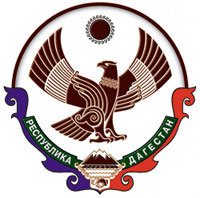 РЕСПУБЛИКА  ДАГЕСТАНАДМИНИСТРАЦИЯ ГОРОДСКОГО ОКРУГА «ГОРОД КАСПИЙСК»368300, РД, г. Каспийск, ул. Орджоникидзе 12, тел.: 8(246) 5-14-11, факс: 8(246) 5-10-00;   сайт: www.kaspiysk.org, e-mail: kasp.info@yandex.ruПОСТАНОВЛЕНИЕ   № 819      					                             « 24 » __09___ 2018 года«Об организации подготовки населения в области защиты населения и территорий от чрезвычайных ситуаций, а также в области подготовки населения способам защиты от опасностей, возникающих при военных конфликтах или вследствие военных конфликтов, а также при чрезвычайных ситуациях»В соответствии с Федеральными Законами от 12 февраля 1998 года № 28-ФЗ «О гражданской обороне», от 21 декабря 1994 года № 68-ФЗ «О защите населения и территорий от чрезвычайных ситуаций природного и техногенного характера» и в целях совершенствования подготовки населения города в области гражданской обороны и защиты от чрезвычайных ситуаций природного и техногенного характера Администрация городского округа «город Каспийск», - ПОСТАНОВЛЯЕТ:1. Утвердить прилагаемое Положение о курсах гражданской обороны городского округа «город Каспийск».2. Признать утратившим силу постановление Каспийской городской администрации от 22 января 2008 года № 10 «О подготовке населения в области гражданской обороны и защиты от чрезвычайных ситуаций природного и техногенного характера, обеспечения пожарной безопасности».3. Руководителю аппарата администрации городского округа «город Каспийск – Гасанбековой Л.А. в течение семи рабочих дней после подписания настоящего постановления направить его в бумажном виде и электронном носителе в Министерство юстиции Республики Дагестан для включения в регистр муниципальных нормативных правовых актов Республики Дагестан.4. Контроль за исполнением настоящего постановления оставляю за собой.5. Настоящее постановление вступает в силу со дня его официального опубликования.Первый заместитель Главы городского округа «город Каспийск»				Н.Г. Ахмедовисп.: МКУ «Управление по делам ГО и ЧС г. Каспийск», Гасанов Ш.Д., 5-28-29Согласовано:Нач. юрид. отдела АдминистрацииГО «город Каспийск», Магомедов Р.А.Руководитель аппарата АдминистрацииГО «город Каспийск», Гасанбекова Л.А.